MƏHKƏMƏYƏMÜRACİƏT QAYDALARIməlumat kitabçasıBakı 2011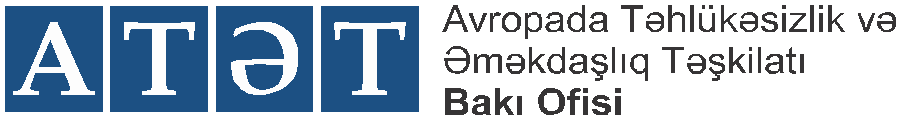 TƏRTİB EDƏNLƏR:Həsənov HafizQuliyeva AynurMəlumat kitabçası ATƏT-in Bakı Ofisinin “Fərdi şikayətlər” layihəsi çərçivəsində İnzibati Prosessual Məcəlləyə  və məh- kəmə  sistemindəki   dəyişikliklərə  uyğun  təkmilləşdirilərək təkrar nəşr olunub.Kitabçanın elektron versiyasını aşağıdakı veb-səhifədən əldəedə bilərsiniz: http://www.osce.org/baku/documents.htmlMÜNDƏRİCATÖn söz ......................................................................................... 4I Fəsil. Məhkəmə Sistemi.......................................................... 81.Birinci instansiya məhkəmələri................................................ 82.Apellyasiya instansiyası məhkəmələri ................................... 113.Kassasiya instansiyası məhkəməsi......................................... 12II fəsil. Məhkəməyə müraciət qaydaları ............................... 131.Birinci instansiya məhkəməsinə müraciət ............................. 132.Apellyasiya məhkəməsinə müraciət ...................................... 223.Kassasiya məhkəməsinə müraciət.......................................... 264.Dövlət rüsumundan azadolmalar ........................................... 30III fəsil. Konstitusiya Məhkəməsinə müraciət...................... 33IV fəsil. Avropa İnsan Hüquqları Məhkəməsinəmüraciət qaydaları.................................................................. 37V fəsil. ATƏT-in Bakı Ofisinin Resurs Mərkəzləri ............. 433Ön sözƏziz oxucular,”Məhkəməyə müraciət qaydaları” kitabçasının əsas məqsədi sizi məhkəməyə  müraciətlə bağlı zəruri məlumatlarla təmin etmək- dir.Azərbaycan Respublikasının Konstitusiyası hər kəsin öz hüquq və azadlıqlarını məhkəmələrdə müdafiə etməsinə zəmanət verir. Konstitusiyanın 60-cı maddəsinə əsasən:I.	Hər kəsin hüquq və azadlıqlarının məhkəmədə müdafiəsinətəminat verilir.II. Hər  kəs  dövlət  orqanlarının,  siyasi  partiyaların,  həmkarlar ittifaqlarının  və digər ictimai birliklərin, vəzifəli şəxslərin qərar  və  hərəkətlərindən  yaxud  hərəkətsizliyindən  məhkə- məyə şikayət edə bilər.Bu  məlumat  kitabçası  məhkəməyə  müraciət  prosesində  sizə bələdçilik  etmək üçün hazırlanıb. Siz Azərbaycanın məhkəmə sistemi,  birinci   instansiya  məhkəməsinə  müraciət  qaydaları, mülki   və   inzibati   iddia   ilə   məhkəməyə   müraciət   edərkən nümayəndə, qanuni nümayəndə, vəkil məsləhətinin mühüm rolu ilə tanış olacaqsınız.Məlumat kitabçası	həmçinin, birinci instansiya məhkəməsinin qərarından   narazı   qaldığınız   və   bununla   əlaqədar   növbəti məhkəmə  instansiyalarına, yəni apellyasiya məhkəmələrinə və Azərbaycan   Respublikası  Ali  Məhkəməsinə  müraciət  etmək istədiyiniz  halda  hansı  addımları  atmalı  olduğunuza  aydınlıq gətirir.Kitabçada  bunlarla   yanaşı   Konstitusiya   Məhkəməsinə   fərdişikayətlərin verilməsi qaydaları da izah edilib.4Azərbaycan 25 yanvar 2001-ci ildən Avropa Şurasının üzvüdür. Avropa İnsan Hüquqları Konvensiyası Azərbaycana münasibətdə15 aprel 2002-ci ildə qüvvəyə minib. Bu tarixdən	Konven- siyanın 34 maddəsinə əsasən Avropa İnsan Hüquqları Məhkə- məsinə   müraciət  hüququ  yaranmışdır.  Məlumat  kitabçasında həmçinin, Avropa Məhkəməsinə müraciət qaydaları qısa şəkildə təsvir olunub.Məlumat kitabçasının sonuncu bölməsi ATƏT-in Bakı Ofisinin dəstəyi  ilə  Sumqayıt,  Gəncə,  Şəki  və  Lənkəran  şəhərlərində yaradılmış  Hüquq   Resurs  Mərkəzlərinə  həsr  edilmişdir.  Bu Mərkəzlərdə əhaliyə pulsuz  hüquqi yardım göstərilir və təlim proqramları həyata keçirilir.Ümid edirik ki, ”Məhkəməyə müraciət qaydaları” kitabçasının yenilənmiş variantı sizin üçün faydalı olacaq.Kitabça ilə bağlı  sual  və  təkliflərinizi  ATƏT-in  Bakı  Ofisinəünvanlaya bilərsiniz.ATƏT-in Bakı OfisiQanunun Aliliyi  və İnsan Hüquqları Şöbəsi5ForewordDear reader,The main objective of the booklet titled “Applying to Court: Rules and  Procedure” is to provide you with information that you  can  apply  in   practice  when  filing  a  claim  with  the Azerbaijani courts.The Constitution of the Republic of Azerbaijan guarantees the right of every person to defend one’s rights and freedoms in the courts of Law. Article 60 of the Constitution reads:I		Legal protection of rights and liberties of every citizen is ensured.II.  Everyone may appeal to a court of Law regarding decisions and  activities or inactions of state bodies, political parties, trade unions and other public organizations or officials.This booklet is aimed at guiding you through the process of bringing your case before a court of Law. You will get familiar with the Azerbaijani court system, the rules on how to bring your case to the first instance courts,  as well as the important role legal representatives play in advising you throughout the process of submitting civil and administrative claims to the court.Further, the booklet explains the steps that you need to take if you are not satisfied with the decision of the first instance court and would like to challenge it before higher instance courts, such as the Appeal Courts and the Supreme Court of the Republic of Azerbaijan.6The booklet also contains the procedure to file an individual complaint  with  the  Constitutional  Court  of  the  Republic  of Azerbaijan.On  25  January  2001  Azerbaijan  became  a  member  of  the Council of Europe. The European Convention on Human Rights and Fundamental Freedoms  (the Convention) entered into force in  Azerbaijan  on  15  April  2002.  The  right  to  apply  to  the European Court of Human Rights (ECtHR) under Article 34 of the Convention emerged since then. The rules and procedure on how  to  apply  to  the  ECtHR  are  also  briefly  included  in  the booklet.Finally, the last chapter of the booklet is devoted to the OSCE supported Legal Resource Centers providing free legal advice to the people and training for legal professionals in Sumgait, Ganja, Lankaran and Sheki.We hope you will find the updated version of this booklet useful, and we welcome any questions or comments that you may have.OSCE Office in BakuRule of Law and Human Rights Department7I. MƏHKƏMƏ SİSTEMİAzərbaycanın məhkəmə sistemi Azərbaycan Respublika- sının Ali Məhkəməsindən, apellyasiya məhkəmələrindən, ümumi məhkəmələrdən	və	digər	ixtisaslaşdırılmış	məhkəmələrdən ibarətdir.Ədalət  mühakiməsi  irqindən,  milliyyətindən,  dinindən, dilindən,  cinsindən, mənşəyindən, əmlak vəziyyətindən, qulluq mövqeyindən,	əqidəsindən,	siyasi	partiyalara,	həmkarlar ittifaqına  və  digər  ictimai  birliklərə  mənsubiyyətindən  asılı olmayaraq  hər bir şəxsin qanun və məhkəmə qarşısında hüquq bərabərliyi əsasında həyata keçirilir. (“Məhkəmələr və hakimlər haqqında”AR Qanununun 7-ci maddəsi)Azərbaycanda aşağıdakı üçpilləli məhkəmə sistemi fəaliyyət göstərir.1.  Birinci instansiya məhkəmələri;2.  Apellyasiya instansiyası məhkəmələri;3.  Kassasiya instansiyası məhkəməsi.1.   BİRİNCİ İNSTANSİYA MƏHKƏMƏLƏRİBirinci instansiya məhkəmələri aşağı (ilkin) məhkəmə orqanlarıdır	və	bu	məhkəmə	sisteminə		rayon	(şəhər) məhkəmələri,	  hərbi	məhkəmələr,	yerli	inzibati-iqtisadi məhkəmələr və ağır cinayətlərə dair işlər üzə məhkəmələr daxildir.•	Rayon (şəhər) məhkəmələri:   Rayon (şəhər) məhkəmələri qanunla   səlahiyyətlərinə  aid  edilmiş   mülki  və   cinayət işlərinə, inzibati xətalara dair işlərə baxır.8Rayon  (şəhər)  məhkəmələri   mülki  məhkəmə  icraatı qaydasında mülki, ailə, əmək, mənzil, torpaq münasibətləri, təbii  ehtiyatlardan  istifadə  və  ya  ətraf  mühitin  qorunması, vergi və digər münasibətlərdən əmələ gələn mübahisələr üzrə işlərə baxır. Məhkəmə həmin işlərə tərəflərdən heç olmasa biri fiziki şəxsdirsə və onun fərdi  sahibkar statusu yoxdursa və ya belə  statusu  olsa  da,  mübahisə  onun  sahibkarlıq  fəaliyyətini həyata keçirməsi ilə əlaqədar yaranmamışsa baxır.  Əks halda, işə yerli inzibati-iqtisadi məhkəmələr tərəfindən baxılır.Rayon  (şəhər)  məhkəmələri   cinayət   işlərinə,   böyük ictimai  təhlükə törətməyən (iki ildən artıq olmayan müddətə azadlıqdan  məhrumetmə cəzası nəzərdə tutulan işlər) və az ağır	cinayətlərə	(yeddi	ildən	artıq	olmayan	müddətə azadlıqdan məhrum etmə cəzası nəzərdə tutulan işlər) dair işlərə  baxır.•		İnzibati-İqtisadi 	məhkəmələr:	İnzibati	-	iqtisadi məhkəmələr qanunla səlahiyyətlərinə aid edilmiş inzibati və iqtisadi mübahisələrə dair işlərə baxır.	İnzibati -	iqtisadi məhkəmələr  ölkənin  inzibati  ərazi  vahidləri  və  ya  azad iqtisadi zonalar üzrə təşkil edilir.Hazırda  müvafiq  əraziləri  əhatə  edən  aşağıdakı  inzibati  - iqtisadi məhkəmələr fəaliyyət göstərir:1 saylı Bakı İnzibati-İqtisadi Məhkəməsi;2 saylı Bakı İnzibati-İqtisadi Məhkəməsi;NaxçıvanMuxtarRespublikasınınİnzibati-             İqtisadi Məhkəməsi;Gəncə İnzibati-İqtisadi MəhkəməsiSumqayıt  İnzibati-İqtisadi Məhkəməsi;Şirvan İnzibati-İqtisadi Məhkəməsi;Şəki İnzibati-İqtisadi Məhkəməsi.•	Hərbi məhkəmələr:  Hərbi məhkəmə Azərbaycan Respublikasının Silahlı Qüvvələri və başqa silahlı birləşmələri hərbi  hissələrinin sayı nəzərə alınmaqla onların yerləşdikləri9inzibati  ərazi  vahidləri  üzrə  yaradılır.  Hərbi  məhkəmələr müharibə cinayətləri və hərbi xidmət əleyhinə olan böyük ictimai təhlükə  törətməyən, az ağır, ağır və xüsusilə ağır cinayətlərə dair işlərə, habelə hərbi qulluqçular tərəfindən törədilmiş böyük ictimai təhlükə törətməyən, az ağır, ağır və xüsusilə   ağır   cinayətlərə   dair   işlərə   baxır.   Göstərilən cinayətlər   hərbi   qulluqçu   olmayan   şəxsin   iştirakı   ilə törədilərsə,	onun	barəsində	işə	də	hərbi	məhkəmə tərəfindən baxılır.Hazırda müvafiq əraziləri əhatə edən aşağıdakı hərbi məhkəmələr fəaliyyət göstərir:Bakı hərbi məhkəməsi;Naxçıvan Muxtar Respublikası hərbi məhkəməsi;Gəncə hərbi məhkəməsi;Cəlilabad hərbi məhkəməsi;Füzuli hərbi məhkəməsi;Tərtər hərbi məhkəməsi.Ağır  cinayətlər  məhkəmələri:  Ağır  cinayətlər  məhkəmələri birinci instansiya məhkəmələri kimi qanunla səlahiyyətlərinə aid edilmiş  cinayət  işlərinə  baxırlar.  Ağır  cinayətlər  məhkəmələri ölkənin inzibati ərazi vahidləri üzrə müəyyən edilir. Azərbaycan Respublikasında aşağıdakı ağır cinayətlər məhkəmələri fəaliyyət göstərir:•	Bakı Ağır Cinayətlər Məhkəməsi;•	Naxçıvan Muxtar Respublikasının Ağır CinayətlərMəhkəməsi;•	Gəncə Ağır Cinayətlər Məhkəməsi;•	Şəki Ağır Cinayətlər Məhkəməsi;•	Lənkəran Ağır Cinayətlər Məhkəməsi.10Ağır cinayətlər   məhkəmələri ağır cinayətlərə (yeddi ildən on iki  ilədək  müddətə  azadlıqdan  məhrumetmə  cəzası  nəzərdə tutulan cinayətlər) və  xüsusilə ağır cinayətlərə (on iki ildən artıq müddətə azadlıqdan məhrumetmə cəzası nəzərdə tutulan cinayətlər) dair işlərə baxır.2.   APELLYASİYA İNSTANSİYASI MƏHKƏMƏLƏRİApellyasiya məhkəmələri mülki, inzibati-iqtisadi müba- hisələrə  dair,  cinayət  və  inzibati  xətalara  dair  işlər  üzrə yuxarı məhkəmə  orqanıdır. Apellyasiya məhkəməsi birinci instansiya   məhkəməsinin   qətnamə   və   qərardadlarından, hökm və qərarlarından verilmiş şikayətlərə baxır.Apellyasiya  məhkəmələrində  işlərə,  aidiyyət  üzrə  mülki kollegiya, inzibati-iqtisadi kollegiya, cinayət kollegiyası və hərbikollegiyada baxılır.  Məhkəmə  kollegiyalarında  işlərə  baxmaq üçün üç hakimdən ibarət məhkəmə tərkibləri yaradılır.Hazırda  səlahiyyət  dairəsi  müvafiq  əraziləri  əhatə  edən aşağıdakı	apellyasiya	instansiyası	məhkəmələri	fəaliyyət göstərir:•	Bakı Apellyasiya Məhkəməsi;•	Sumqayıt Apellyasiya Məhkəməsi;•	Gəncə Apellyasiya Məhkəməsi;•	Şirvan Apellyasiya Məhkəməsi;•	Şəki Apellyasiya Məhkəməsi;•	Naxçıvan Muxtar Respublikasının Ali Məhkəməsi113. KASSASİYA İNSTANSİYASI MƏHKƏMƏSİAli  Məhkəmə  kassasiya  instansiyası  məhkəməsi  kimi qanunla müəyyən edilmiş prosessual qaydada ədalət mühakimə- sini həyata keçirir.Ali Məhkəmə ümumi və ixtisaslaşdırılmış məhkəmələrin icraatına  aid  olan  mülki  (o  cümlədən  inzibati-iqtisadi  müba- hisələrə  dair),  cinayət  işləri  və  digər  işlər  üzrə  ali  məhkəmə orqanıdır.Ali Məhkəmə Bakı şəhərində yerləşir və onun səlahiyyət dairəsi Azərbaycan Respublikasının bütün ərazisinə şamil edilir.Ali  Məhkəmədə  mülki  kollegiya,  inzibati-iqtisadi  kol- legiya,  cinayət kollegiyası və hərbi kollegiya təşkil edilir. Ali Məhkəmənin kollegiyaları apellyasiya məhkəmələrinin aktlarına (qərarlarına) kassasiya qaydasında baxır.Ali  Məhkəmənin  Plenumu  Ali  Məhkəmə  sədrinin  təq- dimatı,   Azərbaycan  Respublikası  Baş  Prokurorunun  protesti (etirazı) və ya müdafiə tərəfinin şikayəti əsasında əlavə kassasiya işlərinə və yaxud hüquq və azadlıqların pozulması ilə bağlı yeni hallar və yeni açılmış hallar üzrə işlərə baxır.12II.	MƏHKƏMƏYƏ MÜRACİƏT QAYDALARIAzərbaycan Respublikasının Konstitusiyası hər kəsin hüquq və azadlıqlarının məhkəmədə müdafiəsinə təminat verir. Burada göstərilir  ki,  hər  kəs  dövlət  orqanlarının,  siyasi  partiyaların, həmkarlar  ittifaqlarının   və  digər  ictimai  birliklərin,  vəzifəli şəxslərin  qərar  və  hərəkətlərindən  (yaxud  hərəkətsizliyindən) məhkəməyə şikayət verə bilər.Azərbaycan Respublikasının Mülki Məcəlləsinin	4-cü maddəsinə  əsasən  bütün  fiziki  və  hüquqi  şəxslər  özlərinin qanunla  qorunan hüquq və azadlıqlarını, eləcə də  maraqlarını qorumaq və təmin etmək məqsədi ilə qanunla müəyyən edilmiş qaydada   məhkəmə   müdafiəsindən   istifadə   etmək   hüququna malikdirlər.“Vətəndaşların hüquq və azadlıqlarını pozan qərar və hərəkətlərdən (hərəkətsizlikdən) məhkəməyə şikayət edilməsi haqqında”  Qanuna əsasən dövlət orqanlarının və yerli özünü- idarə  orqanlarının,   müəssisələrin,  idarələrin  və  təşkilatların, ictimai	birliklərin,	vəzifəli	şəxslərin	qərar	və	hərəkətləri (hərəkətsizliyi) nəticəsində  öz  hüquq və azadlıqlarını pozulmuş hesab  edən  Azərbaycan  Respublikasının  hər  bir  vətəndaşının məhkəməyə müraciət etmək hüququ vardır.Məhkəməyə	müraciət	ərizə	və	ya	iddia	ərizəsi formasında edilir.1. BİRİNCİ İNSTANSİYA MƏHKƏMƏSİNƏ MÜRACİƏTMülki	prosessual	qanunvericilik	mülki	məhkəmə qaydasında  işlərə iddia icraatı, xüsusi iddia icraatı və xüsusi icraat qaydasında baxılmasını nəzərdə tutur.13a) İşlərə mülki məhkəmə icraatı qaydasında baxılması•	İşlərə iddia icraatı qaydasında baxılmasıMülki məhkəmə icraatı qaydasında mülki, ailə, əmək, mənzil,  torpaq  münasibətləri,  təbii  ehtiyatlardan  istifadə olunması  və  ya  ətraf  mühitin  qorunması,  vergi,  və  digər münasibətlərdən  əmələ   gələn   mübahisələrə   iddia  icraatı qaydasında  baxılır.  Bu		işlərə,  tərəflərdən  heç  olmasa  biri fiziki şəxsdirsə və onun fərdi sahibkar statusu  yoxdursa və ya belə  statusu  olsa  da,  mübahisə  onun  sahibkarlıq  fəaliyyətini həyata  keçirməsi  ilə  əlaqədar  yaranmamışsa,  rayon  (şəhər) məhkəmələrində baxılır.	Əks halda, işə yerli inzibati-iqtisadi məhkəmələr tərəfindən baxılır.Qanunla	başqa	hal	nəzərdə	tutulmamışdırsa,	iddia cavabdehin rəsmi qeydə alındığı yerin məhkəməsinə verilir. İddia  ərizəsi yazılı şəkildə hazırlanır və iddiaçı tərəfindən imzalanır. Əgər  iddiaçının nümayəndəsi, qanuni nümayən- dəsi və ya vəkili varsa, onda ərizə həmin şəxslər tərəfindən də imzalanmalıdır.Qeyd	edək		ki,	hər   bir   şəxs   şəxsən,   yaxud   müvafiq vəkalətnamə	əsasında	səlahiyyəti	müəyyən	edilmiş nümayəndəsi vasitəsi ilə də məhkəmədə iddia qaldıra  bilər.Fəaliyyət   qabiliyyəti   olmayan,   tam  fəaliyyət   qabiliyyəti olmayan   və   ya  məhdud  fəaliyyət  qabiliyyətli  hesab  edilən şəxslərin		hüquqlarını	 və	qanunla	qorunan	 mənafelərini məhkəmədə	onların	valideynləri,	övladlığa		götürənlər, qəyyumları,  himayəçiləri və başqa şəxslər müdafiə edirlər. Bu şəxslər	qanuni	nümayəndələr	adlanır	və	onların	işdə vəkalətnamə ilə çıxış etmələri tələb olunmur.Nəzərə almaq lazımdır ki, qanun birinici instansiya və apellyasiya  instansiyası  məhkəməsinə  müraciət  edildikdə, şikayətin vəkil  tərəfindən tərtib edilməsini və məhkəmədə vəkilin iştirakını məcburi şərt kimi nəzərdə tutmur. Yalnız Ali  Məhkəməyə  kassasiya  və  əlavə  kassasiya  şikayətinin14tərtib   edilməsində   və   işə   baxılmasında   vəkilin   iştirakı məcburidir. Ərizəçi (İddiaçı) vəkil xidmətindən istifadə etmək istəyərsə, onda vəkillə bu barədə müqavilə bağlamalıdır. Bunun üçün Vəkillər Kollegiyasının hüquq məsləhətxanalarına, hüquqi yardım  firmalarına  və   vəkillik  fəaliyyəti  ilə  fərdi  qaydada məşğul olan şəxslərə müraciət edilə bilər.Əgər	ərizəçinin	maddi	vəziyyəti	ödənişli	vəkil xidmətindən  istifadəyə  imkan  vermirsə,  onda  onun  dövlət hesabına hüquqi yardım xidmətindən istifadə etmək hüququ vardır (Konstitusiyanın 61-ci maddəsi). Ərizəçi bunun üçün birinci  instansiya   məhkəməsinə  (iddiaya  müvafiq  olaraq rayon (şəhər) məhkəməsinə və ya yerli iqtisad məhkəməsinə) və  apellyasiya  məhkəməsinə  müraciət  üçün  vəkillə  təmin olunma xahişi ilə birinci instansiya məhkəməsinə  müraciət edə bilər. Kassasiya şikayəti verdikdə isə  ərizəçi apellyasiya şikayətinə  baxmış  apellyasiya  məhkəməsinə  müraciət  edə bilər. Bu  halda, ərizəçi maddi vəziyyətinin pullu xidmətdən istifadəyə  imkan  verməməsini  təsdiq  edən  müvafiq  sənədi müraciətinə   əlavə   etməlidir   (məsələn,   təqaüdçü   olmasını təsdiq  edən  sənəd  və  ya  işsizliyini   təsdiq   edən  məşğulluq idarəsinin arayışı və s.).İddia ərizəsində aşağıdakı məlumatlar əks olunmalıdır:•	ərizənin verildiyi məhkəmənin adı;•	işdə  iştirak  edən  şəxslərin  adları,  onların  poçt ünvanları;•	iddiaçının və ya ərizəçinin tələbi, onların öz tələ- blərini	əsaslandırdıqları	hallar,   iddia	bir   neçə cavabdehə verildikdə isə	onların hər birinə qarşı yönələn tələb;•	müqavilə  ilə  və  ya  həmin  kateqoriya  işlər  üçün qanunla	bu	nəzərdə	tutulmuşsa,	 cavabdehlə mübahisənin	məhkəməyə	qədər	(pretenziya) qaydada  nizama salınmasına riayət edilməsinə dair məlumat;15•	ərizəyə əlavə edilən sənədlərin siyahısı.İddia ərizəsinə aşağıdakı sənədlər əlavə edilir:•	Cavabdehlərin və üçüncü şəxslərin sayına görə iddiaərizəsinin surətləri;•	dövlət rüsumunun ödənilməsi haqqında sənəd;•	əgər nümayəndə varsa, nümayəndənin səlahiyyətlərini təsdiq edən etibarnamə və ya digər sənəd;•	iqtisadi mübahisələr üzrə işdə iştirak edən digər şəxslər tərəfindən   iddia   ərizəsinin   surətinin   və   ona   əlavə edilmiş sənədlərin alınması haqqında sənəd;•	iddiaçının  öz  tələblərini  əsaslandırdığı  hallara  dair sənədlər,  əgər  bu  sənədlərin  surətləri  cavabdehlər  və üçüncü şəxslərdə  yoxdursa, onlara verilmək üçün bu sənədlərin surətləri;•	onun mübahisələndirildiyi halda, normativ aktın mətni;•	müqavilə ilə və ya həmin kateqoriya mübahisələr üçün qanunda  bu nəzərdə tutulmuşsa, cavabdehlə mübahi- sənin  məhkəməyə  qədər  və  ya  pretenziya  qaydasında nizama salınmasına riayət edilməsini təsdiq edən sənəd.İddia ərizəsi, əgər məhkəmə onu	daxil olmasından 2 həftə müddətində qaytarmayıbsa və ya onu qəbul etmək- dən imtina etməyibsə, qəbul edilmiş sayılır.   İşə, işdə iştirak edən şəxslər mütləq  xəbərdar edilməklə, məhkəmə iclasında baxılır.Ərizə məhkəməyə daxil olduğu vaxtdan sonra 3 aydan gec olmayan  müddətdə işə baxılmalı və həmin işin həllinə dair qətnamə və ya qərardad çıxarılmalıdır.Ayrı-ayrı kateqoriya işlərə baxılması və onların həllinə dair qətnamə  və ya qərardad çıxarılması üçün qanunla qısaldılmış müddətlər müəyyən edilir.Mülki  işlərə  və  iqtisadi  mübahisələrə  birinci  instansiya məhkəmələrində hakim tərəfindən təkbaşına baxılır.16İşi mahiyyəti üzrə həll edən birinci instansiya məhkəməsinin aktı qətnamə formasında çıxarılır.İş mahiyyəti üzrə həll edilmədikdə məhkəmə aktlarıqərardad formasında çıxarılır.Tərəflər, üçüncü şəxslər, maraqlı şəxslər, pozulmuş və ya mübahisə   edilən   hüquqlarının   müdafiəsi   üçün   məhkəməyə müraciət etmək hüququ olan ictimai təşkilatlar, dövlət orqanları və digər orqanlar işdə iştirak edən şəxslərdirlər.Prosesdə  tərəflər  iddiaçı  və  cavabdeh  hesab  edilirlər. Fiziki  və  hüquqi  şəxslər,  vəzifəli  şəxslər,  dövlət  orqanları  və başqa  orqanlar   iddiaçı   və  ya  cavabdeh  qismində  çıxış  edə bilərlər.İşdə iştirak edən şəxslər işin materialları ilə tanış olmaq, onlardan  çıxarışlar etmək və surət çıxarmaq, etirazlar vermək, sübutlar təqdim etmək  və onların tədqiqində iştirak etmək, işdə iştirak	edən	digər	şəxslərə,	şahidlərə,	ekspertlərə	və mütəxəssislərə suallar vermək, vəsatətlər, o  cümlədən də əlavə sübutların tələb edilməsi barədə vəsatətlər (məhkəmənin gedişi və işin mahiyyəti üzrə məhkəmə qarşısında konkret məsələlər qaldırmaq)  vermək,  məhkəməyə  şifahi  və  yazılı  izahatlar vermək, məhkəmə prosesinin gedişi vaxtı ortaya çıxan bütün məsələlər  barədə  dəlillər  gətirmək,  işdə  iştirak  edən  digər şəxslərin   vəsatət   və   dəlillərinə   etiraz   etmək,   məhkəmə qərarlarından  şikayət  etmək  və   mülki  məhkəmə  icraatı barədə		qanunvericilikdə	verilən	digər	prosessual hüquqlardan istifadə etmək hüququna malikdirlər.İşdə iştirak edən şəxslərin və açıq məhkəmə iclasında olan şəxslərin  məhkəmə iclası zalında əyləşdikləri yerdən məhkəmə baxışının gedişini yazılı formada, həmçinin məhkəmənin icazəsi ilə kompüterdən istifadə  etməklə qeydə almaq hüququ vardır. Məhkəmə  iclasında  qeydlərin   səsyazan  vasitələrdən  istifadə etməklə aparılmasına, habelə kino və  fotoçəkilişə, videoyazıya, canlı yayıma (o cümlədən, mobil rabitə vasitələri ilə) işdə iştirak edən şəxslərin rəyi nəzərə alınmaqla məhkəmənin icazəsi ilə yol17verilir. Göstərilən hərəkətlər məhkəmə baxışının normal gedişinəmane olmamalıdır və vaxtla məhdudlaşdırıla bilər.•	İşlərə xüsusi iddia icraatı qaydasında baxılmasıMülki-Prosessual  Məcəlləyə  əsasən,  xüsusi  iddia  icraatı qaydasında ərizə ümumi iddia icraatı qaydasında hazırlanan ərizə formasında  tərtib edilir və   ümumi aidiyyət qaydalarına əsasən verilir  (MPM:  Maddə  286.5).  Məhkəmə  xüsusi  iddia  icraatı qaydasında seçki (referendumda  iştirak) hüquqlarının müdafiəsi barədə ərizələrə baxır.Seçki (referendumda iştirak) hüquqlarının müdafiəsinə dair işlər  üzrə  daxil  olmuş  ərizələrə  məhkəmə  tərəfindən  3  gün müddətində  (seçkilər  günü  və  həmin  gündən  sonra  daxil olmuş ərizələrə isə - dərhal) baxılır.•	İşlərə xüsusi icraat qaydasında baxılmasıMəhkəmələr tərəfindən xüsusi icraat qaydasında işlərə iddia icraatı qaydasında baxılır.Məhkəmə   xüsusi   icraat   qaydasında   aşağıdakı   işlərəbaxır:•		hüquqi əhəmiyyəti olan faktların müəyyən edilməsi haqqında;Məhkəmə  fiziki  və  hüquqi  şəxslərin  şəxsi  və  ya  əmlakhüquqlarının əmələ gəlməsi, dəyişməsi, xitam verilməsinin asılıolduğu faktları müəyyən edir.•	şəxsin  xəbərsiz  itkin  düşmüş  hesab  edilməsi  və  yaşəxsin ölmüş elan edilməsi haqqında;18Şəxsin xəbərsiz itkin düşmüş hesab edilməsi və şəxsin ölmüş elan   edilməsi   haqqında   ərizə   ərizəçinin   yaşadığı   yer   üzrə məhkəməyə verilir.•		şəxsin məhdud fəaliyyət qabiliyyətli və ya fəaliyyət qabiliyyəti olmayan hesab edilməsi haqqında;Spirtli  içkilərdən,  narkotik  vasitələrdən  və  ya  psixotropmaddələrdən sui-istifadə etməsinə görə şəxsin məhdud fəaliyyət qabiliyyətli  hesab edilməsi haqqında iş onun ailə üzvlərinin və müvafiq icra hakimiyyəti orqanının ərizəsi üzrə qaldırıla bilər.•	daşınar əşyanın sahibsiz hesab edilməsi və daşınmaz əşya üzərində dövlət mülkiyyəti hüququnun tanınması haqqında;Daşınar  əşyaların  sahibsiz  hesab  edilməsi  haqqında  ərizə məhkəməyə bu əşyaya sahiblik etməyə başlamış şəxsin yaşadığı və ya olduğu yerin məhkəməsinə verilir.Məhkəmə paylanmayan poçt göndərişlərinin açılmasına razılıq alınması haqqında ərizəyə 5 (beş) iş günü ərzində baxmalıdır.•	itirilmiş  adsız  qiymətli  kağızlar  və  orderli  qiymətli kağızlar  üzrə  hüquqların  bərpa  edilməsi  haqqında (çağırış icraatı);Adsız qiymətli kağızı və ya orderli qiymətli kağızı itirmiş şəxs,  qanunda  göstərilmiş  hallarda,  itirilmiş  sənədin  etibarsız hesab   edilməsi   və   həmin   sənədlər   üzrə   hüquqların   bərpa edilməsini məhkəmədən xahiş edə bilər.İtirilmiş  adsız  sənədin  etibarsız  hesab  edilməsi  haqqında ərizə sənədi vermiş idarənin (şəxsin) olduğu yerin məhkəməsinə verilir.•	şəxsin psixiatriya stasionarına məcburi yerləşdirilməsi haqqında;19Şəxsin	psixiatriya	stasionarına	məcburi	yerləşdirilməsi barədə  ərizə  ailə  üzvləri,  qəyyum  və  ya  himayəçi,  habelə psixiatriya  müəssisəsinin rəhbəri tərəfindən şəxsin yaşadığı yer üzrə və ya müəssisənin  yerləşdiyi yer üzrə məhkəməyə təqdim olunur.Şəxsin  psixiatriya  stasionarına  məcburi  yerləşdirilməsi  barədə ərizəyə hakim iş başlanılan vaxtdan 5 gün ərzində baxmalıdır.•		vətəndaşlıq vəziyyəti aktlarının qeydiyyatının düzgün olmamasının müəyyən edilməsi haqqında;Müvafiq	icra	hakimiyyəti	orqanları	hüquq	haqqındamübahisə olmadıqda, edilmiş qeydə düzəliş və ya dəyişikliklər etməkdən  imtina etdikdə hakim vətəndaşlıq vəziyyəti aktlarının qeydiyyatı   kitablarında   (akt   kitablarında)   qeydlərin   düzgün olmamasının müəyyən edilməsi haqqında işlərə baxır.•	notariat  hərəkətlərindən  və  ya  həmin  hərəkətlərin aparılmasından imtinaya dair şikayətlər üzrə;Maraqlı şəxs aparılmış notariat hərəkətlərini və ya notariathərəkətlərini  aparmaqdan  imtinanı  düzgün  hesab  etmədikdə, notariusun  və  ya  notariat  əməliyyatını  yerinə  yetirən  orqanın yerləşdiyi	yerin	məhkəməsinə	bu	barədə	şikayət	vermək hüququna malikdir.•	övladlığa götürmə haqqında ərizələrə;Uşağın övladlığa götürülməsi barədə ərizə uşağı övladlığagötürmək istəyən şəxslər (şəxs) tərəfindən övladlığa götürülən uşağın yaşadığı (olduğu) yer üzrə məhkəməyə verilir.•	şəxsin narkoloji-tibb müəssisəsinə məcburi yerləşdiril- məsi haqqında.Öz davranış və hərəkətləri nəticəsində dəfələrlə yaxın qohum- larına  maddi  və  mənəvi  zərər  yetirmiş,  uşaqların  tərbiyəsinə mənfi təsir göstərmiş, onların hüquqlarını kobudcasına pozmuş,20təklif   olunmuş   könüllü   müalicədən   dəfələrlə   imtina   etmiş narkomaniya	xəstəliyinə	düçar	olan	şəxsin	narkoloji-tibb müəssisəsinə məcburi yerləşdirilməsi barədə ərizə ailə üzvləri, qəyyum və ya himayəçi tərəfindən şəxsin yaşadığı yer üzrə və ya narkoloji-tibb   müəssisəsinin  yerləşdiyi  yer  üzrə  məhkəməyə təqdim olunur.Ərizədə şəxsin narkoloji-tibb müəssisəsinə məcburi yerləş- dirilməsinə aid qanunla nəzərdə tutulmuş əsaslar göstərilməlidir və ərizəyə narkoloji-tibb müəssisəsinin əsaslandırılmış tibbi rəyi əlavə edilməlidir.b) İşlərə inzibati məhkəmə icraatı qaydasında baxılmasıİnzibati	məhkəmə		icraatı	qaydasında		 inzibati	 hüquqi mübahisələrə   baxılır.   İnzibati   hüquqi   mübahisələr   dedikdə inzibati orqanla (müvafiq icra hakimiyyəti orqanları, onların yerli  (struktur)  və  digər  qurumları,  bələdiyyələr,  habelə qanuna	əsasən		inzibati		akt	  qəbul	etmək	səlahiyyəti verilmiş hər hansı fiziki və ya hüquqi şəxs) fiziki və hüquqi şəxslər arasında inzibati aktın qəbul  olunması, ləğv olunması, dəyişdirilməsi,	eləcə	də	inzibati	orqanın		hərəkət	və		ya hərəkətsizlikləri		barədə	  meydana	çıxan		mübahisələr	başa düşülür.İnzibati-məhkəmə icraatı İnzibati Prosessual Məcəllə (İPM) ilə   tənzimlənir.  İnzibati  məhkəmə  icraatı  qaydasında  işlərə inzibati-iqtisadi məhkəmələr tərəfindən baxılır.İnzibati-iqtisadi	məhkəməyə	müraciət	iddia	ərizəsi formasında  edilir.  İddia  ərizəsi  aidiyyatı  üzrə  inzibati-iqtisadi məhkəməyə  yazılı şəkildə verilir. Proses iştirakçılarının sayına görə iddia ərizəsinin və digər sənədlərin surətləri iddia ərizəsinə əlavə olunmalıdır.21İddia  ərizəsinin  məzmunu  ilə  bağlı  İPM-də  olduqca  sadə tələblər	müəyyən	olunmuşdur.	Belə	ki,	iddia	ərizəsində aşağıdakılar göstərilməlidir (qısa iddia ərizəsi forması):1. ərizənin verildiyi məhkəmənin adı;2. iddiaçı  və  cavabdeh  fiziki  şəxslərin  soyadları,  adları, atalarının   adları,  yaşayış  yerləri,  inzibati  orqanların  (hüquqi şəxslərin) adı və hüquqi ünvanları;3. iddiaçının (ərizəçinin) tələbi.Bunlar hər bir iddia ərizəsində göstərilməli olan məlumat- lardır.  Əgər iddiaçı məhkəmə prosesinin tezləşdirilməsini istə- yirsə, iddia  ərizəsində həmçinin aşağıdakıları da göstərə bilər (genişləndirilmiş iddia ərizəsi forması):1.  iddiaçının  öz  tələbini  əsaslandırdığı  faktlar  və  digər sübutetmə vasitələri;2. iddiaçının  arzuladığı  inzibati  aktın  qəbul  edilməsinin zəruriliyini  göstərən hallar və iddiaçının istəyinə uyğun olaraq, həmin inzibati aktın layihəsi;3. mübahisənin düzgün həll edilməsi üçün zəruri olan digər məlumatlar və iddiaçının vəsatətləri;4.	əsli	və	ya	surəti	iddia	ərizəsinə	qoşulmaqla, mübahisələndirilən inzibati akt və şikayət instansiyasına şikayət verildiyi hallarda şikayət instansiyasının qərarı;5. ərizəyə əlavə olunmuş sənədlərin siyahısı.2.  APELLYASİYA MƏHKƏMƏSİNƏ MÜRACİƏTMülki-Prosessual Məcəllənin 357-ci və İnzibati Prosessual Məcəllənin	81-ci	maddəsinə	əsasən,	birinci	instansiya məhkəmələri		tərəfindən	qəbul		olunmuş		qanuni	  qüvvəyə minməmiş qətnamə və qərardadlardan tərəflər, üçüncü şəxslər,22xüsusi icraat işlərində ərizəçilər və maraqlı şəxslər apellyasiyaşikayəti verə bilər.Apellyasiya qaydasında  aşağıdakı  məhkəmələrə  şikayət verilə bilər:•	rayon	(şəhər)	 məhkəmələrinin		qətnamə	və qərardadlarından,	ərazi	aidiyyəti	üzrə	apellyasiya məhkəməsinin mülki kollegiyasına  ;•	yerli inzibati-iqtisadi məhkəmələrin qətnamələrindən və qərardadlarından   ərazi   aidiyyəti   üzrə	apellyasiya məhkəməsinin inzibati-iqtisadi kollegiyasına;•	Naxçıvan		Muxtar	Respublikası		rayon	(şəhər) məhkəmələrinin	qətnamə	və		qərardadlarından Naxçıvan	Muxtar	  Respublikası	Ali	  Məhkəməsinin mülki və inzibati-iqtisadi kollegiyalarına;MPM-in  227-ci   maddəsinin   tələblərinə   görə,		bütün məhkəmələrin,	o	cümlədən,	apellyasiya	məhkəməsinin qətnaməsi	elan	  edilənədək	tərtib	olunmalıdır.	Müstəsna hallarda,  xüsusilə  mürəkkəb  işlər  üzrə  qətnamə,  onun  nəticə hissəsi  elan   edildikdən  sonra  10  gün  müddətinədək  tərtib edilməli və tərəflərə verilməlidir.Apellyasiya şikayəti məhkəmə qətnaməsi rəsmi qaydada verildiyi  gündən  mülki  iş  üzrə  1  ay  müddətində,  inzibati mübahisələrə dair üzrə isə, 30 gün müddətində verilə bilər.Apellyasiya	şikayətində	aşağıdakı	məlumatlar	əks olunmalıdır:•	şikayətin verildiyi məhkəmənin adı və ünvanı;•	şikayəti verən şəxsin soyadı, adı, atasının adı, iş yeri, yaşayış   yeri,   yaxud   olduğu   yer   və   işdə  prosessual vəziyyəti;23•	barəsində  şikayət  verilən  qətnamə,  onun  qəbul  edilmə tarixi, nəticə hissəsi, qətnaməni qəbul edən məhkəmənin adı;•	şikayəti verən şəxsin tələbi və işin materiallarına istinad etməklə   ərizəçinin  qətnaməni  düzgün  hesab  etmədiyi əsaslar;•	şikayətə əlavə edilən sənədlərin siyahısı.Apellyasiya  şikayəti,  şikayəti  vermiş  şəxs,  onun  qanuni nümayəndəsi və ya nümayəndəsi tərəfindən imzalanmalıdır.Apellyasiya şikayəti ona əlavə edilmiş sənədlərlə birgə işə  baxmış birinci instansiya məhkəməsi vasitəsi ilə verilir. Apellyasiya şikayəti və ona əlavə olunan yazılı sənədlər işdə iştirak edən şəxslərin sayına uyğun sayda təqdim edilir.Apellyasiya	instansiyası	məhkəməsində	işə,	inzibati mübahisələrə  dair  işlər  istisna  olmaqla,  onun  məhkəməyə daxil olduğu gündən 3 ay müddətində baxılmalı və müvafiq məhkəmə aktı qəbul edilməlidir.Apellyasiya instansiyası məhkəməsi:•	qətnaməni dəyişmədən, apellyasiya şikayətini isə təmin etmədən saxlaya bilər;•	qətnaməni  tamamilə  və  ya  qismən  ləğv  edə  bilər  və birinci	instansiya	məhkəməsində	müəyyən	edilmiş hallar və ya əlavə təqdim olunmuş sübutlar əsasında yeni qətnamə qəbul edə bilər;•	qətnaməni dəyişdirə bilər;•	qətnaməni tamamilə və ya qismən ləğv edə bilər, iş üzrə icraata xitam verə və yaxud ərizəni baxılmamış saxlaya bilər.24Apellyasiya	instansiyası	məhkəməsinin	qətnaməsindən şikayət  verilməmişdirsə,  qətnamə  qəbul  edildiyi  gündən  2  ay keçdikdən sonra qanuni qüvvəyə minir.İş mahiyyəti üzrə həll edilmədikdə məhkəmə aktları qərardad formasında  çıxarılır.  Məhkəmə  iş  üzrə  icraatı  dayandırdıqda, icraata   xitam   verdikdə,   iddianı   baxılmamış   saxladıqda   da qərardad  çıxarır.  Qərardad   müşavirə  otağında  müstəqil  akt şəklində qəbul edilir, hakim yaxud hakimlər tərəfindən imzalanır və qəbul edildikdən dərhal sonra həmin məhkəmə iclasında elan olunur.Məhkəmə mürəkkəb olmayan məsələləri məhkəmə iclasında həll   etdikdə,   müşavirə  otağına  getməyib,  yerində  müşavirə edərək,  ayrıca  akt  şəklində  tərtib  olunmadan  qərardad  çıxara bilər.Məhkəmənin	ayrıca	akt	şəklində	çıxardığı	qərardad çıxarıldıqdan sonra 5 gün müddətində işdə iştirak edən şəxslərə, aidiyyəti olan digər şəxslərə rəsmi qaydada verilir.Məhkəmə   tərəfindən   ayrıca  akt   şəklində   qəbul   edilmiş qərardaddan işdə iştirak edən şəxslər və qərardadın bilavasitə aid olduğu  digər  şəxslər şikayət	verə bilər. Şikayət yazılı şəkildə qərardadı qəbul edən məhkəməyə verilir.Qərardad tərəfə rəsmi qaydada verildikdən sonra şikayət10 gün  müddətində  verilir.  Qərardad  ondan  şikayət  vermək hüququna malik olan şəxslərin yanında elan edilmişdirsə, şikayət vermə müddəti qərardadın elan olunduğu vaxtdan hesablanır.Şikayətə qərardadı qəbul etmiş birinci instansiya məhkəməsi tərəfindən 3 gün müddətində baxılır. Şikayət əsaslıdırsa, hakim qərardadı dəyişdirir və  ya ləğv edir və mübahisəyə baxılması üçün  tərəflərlə  birlikdə  sonrakı  prosessual  hərəkətləri  yerinə yetirir.  Əks  təqdirdə,  bu  şikayət   baxıldıqdan  sonra  7  gün müddətində  işlə  birlikdə  müvafiq  apellyasiya   məhkəməsinə göndərilir.  Apellyasiya  instansiyası  məhkəməsi  şikayətə  onun məhkəməyə daxil olduğu vaxtdan 20 gün müddətində baxır.25Apellyasiya	məhkəməsinin	şikayət	üzrə	qəbul	etdiyi qərardadı  çıxarıldığı andan qanuni qüvvəyə minir.3. KASSASİYA MƏHKƏMƏSİNƏ MÜRACİƏT•	Kassasiya şikayətinin verilməsiMülki-Prosessual	Məcəlləyə	və	İnzibati	-	Prosessual Məcəlləyə əsasən, apellyasiya məhkəmələrinin mülki kollegi- yasının  və inzibati-iqtisadi kollegiyasının və Naxçıvan Mux- tar Respublikası Ali Məhkəməsinin mülki  kollegiyasının və inzibati-iqtisadi kollegiyasının qətnamə və qərardadlarından kassasiya şikayəti verilə bilər. (MPM:Maddə 402, İPM: Maddə90)Apellyasiya instansiyası məhkəməsinin qətnamələrindən və qərardadlarından tərəflər, üçüncü şəxslər, xüsusi icraat işləri üzrə isə ərizəçi və maraqlı şəxslər şikayət verə bilərlər.Apellyasiya  instansiyası  məhkəmələrinin  qətnamələrin- dən  və  qərardadlarından  kassasiya  qaydasında  aşağıdakı məhkəmələrə şikayət vermək olar:•	Apellyasiya məhkəmələrinin mülki kollegiyalarının və   Naxçıvan   Muxtar   Respublikası   Ali   Məhkə- məsinin  mülki  kollegiyasının  qətnamələrindən  və qərardadlarından   -  Azərbaycan  Respublikası  Ali Məhkəməsinin mülki kollegiyasına;•	Apellyasiya   məhkəmələrinin   inzibati-iqtisadi   kol- legiyalarının və Naxçıvan Muxtar Respublikası Ali Məhkəməsinin inzibati-iqtisadi kollegiyasının qətna- mələrindən və qərardadlarından - Azərbaycan Res- publikası  Ali Məhkəməsinin inzibati-iqtisadi məhk- əmə kollegiyasına.26Apellyasiya instansiyası məhkəməsinin aktlarından kassasi- ya şikayəti aşağıdakı müddətlərdə verilə bilər:•	qətnamə   işdə   iştirak   edən   şəxslərə   rəsmi   qaydada verildiyi  gündən  mülki  işlər  üzrə  2  ay  müddətində, inzibati mübahisələrə dair işlər üzrə 1 ay müddətində;•	qərardad  işdə  iştirak  edən  şəxslərə  rəsmi  qaydada verildiyi gündən 10 gün müddətində.Kassasiya şikayəti yazılı formada işə baxmış apellyasiya məh- kəməsi vasitəsi ilə verilir.Kassasiya şikayətində aşağıdakı məlumatlar əks olunmalıdır:•	şikayətin verildiyi məhkəmənin adı və ünvanı;•	şikayəti verən şəxsin soyadı, adı, atasının adı, iş yeri, yaşayış   yeri,  yaxud  olduğu  yer  və  işdə  prosessual vəziyyəti,  şikayəti  verən  hüquqi  şəxsin  adı,  yerləşdiyi ünvan;•	şikayət  olunan  məhkəmə  aktını  qəbul  etmiş  məhkə- mənin adı, aktın qəbul edildiyi tarix, mübahisənin pred- meti;•	şikayəti verən şəxsin tələbi, maddi və yaxud prosessual hüquq  normalarının düzgün tətbiq edilməməsinin nə- dən ibarət olması;•	şikayətə əlavə edilən sənədlərin siyahısı.Şikayət onu verən şəxs (onun qanuni nümayəndəsi və ya nümayəndəsi) və şikayəti tərtib etmiş vəkil tərəfindən imza- lanmalıdır.Nəzərə almaq lazımdır ki, qanunla kassasiya şikayəti vəkil  tərəfindən tərtib edilməli və ərizəçi məhkəmədə vəkillə təmsil olunmalıdır.Azərbaycan  Respublikası  Ali  Məhkəməsinin  müvafiq məhkəmə  kollegiyasına  apellyasiya  məhkəməsinin qətnamə27və ya qərardadından verilmiş kassasiya şikayətinə onun daxil olduğu gündən 2 ay müddətində baxılır.•	Əlavə kassasiya şikayətinin verilməsiMülki-Prosessual   Məcəllənin   422-ci   maddəsinə	əsasən, Azərbaycan  Respublikası  Ali  Məhkəməsi  mülki  kollegiya- sının və inzibati-iqtisadi kollegiyasının qərarlarına təqdimat, şikayət və ya  protest  əsasında Azərbaycan Respublikası Ali Məhkəməsinin	Plenumunda	əlavə	kassasiya	qaydasında yenidən baxıla bilər.Ali Məhkəmənin  Plenumu  Ali  Məhkəmənin  sədrindən, onun müavinindən, kollegiya sədrlərindən və hakimlərindən ibarət tərkibdə  fəaliyyət göstərir. Plenum müstəsna olaraq hüquqi məsələlər üzrə işlərə baxır.Qanunla əlavə kassasiya şikayəti vəkil tərəfindən tərtib edilməli və ərizəçi məhkəmədə vəkillə təmsil olunmalıdır.Əlavə kassasiya şikayətində aşağıdakı məlumatlar əks olun- malıdır:•	şikayətin verildiyi məhkəmənin adı və ünvanı;•	şikayəti verən şəxsin soyadı, adı, atasının adı, iş yeri, yaşayış   yeri,  yaxud  olduğu  yer  və  işdə  prosessual vəziyyəti,  şikayəti  verən  hüquqi  şəxsin  adı,  yerləşdiyi ünvan;•	şikayət olunan məhkəmə aktını qəbul etmiş məhkəmə- nin adı,  aktın qəbul edildiyi tarix, mübahisənin pred- meti;•	şikayəti verən şəxsin tələbi, maddi və yaxud prosessual hüquq  normalarının düzgün tətbiq edilməməsinin nə- dən ibarət olması;•	şikayətə əlavə edilən sənədlərin siyahısı.28Əlavə   kassasiya   qaydasında   şikayət   aşağıdakı   formadaPlenuma göndərilir:•	Əsaslar	olduqda	Azərbaycan	Respublikası	Ali Məhkəməsinin Sədri təqdimatı, protesti və ya şikayəti iş ilə birlikdə Azərbaycan Respublikası Ali Məhkəməsinin Plenumuna göndərir. Əlavə kasassiya şikayəti əsaslı hesab edilməzsə, işin  Ali Məhkəmənin Plenumuna çıxarılmasından  imtina  edilir  və  bu  barədə  ərizəçiyə  yazılı cavab verilir.Təqdimat,  protest  və  yaxud  şikayət  Azərbaycan  Res- publikası Ali Məhkəməsi kollegiyaları tərəfindən qərar qəbul edildikdən sonra 2 ay müddətində verilə bilər.Ali  Məhkəmənin  mülki  kollegiyasının  və  inzibati-iqtisadi kollegiyasının   qərarlarından   Azərbaycan	Respublikası	Ali Məhkəməsinin  Sədri  işdə  iştirak  etməyə  cəlb  olunmayan, məhkəmə  aktı  ilə  maraqlarına  toxunulan  şəxslərin  müra- ciətinə əsasən, təqdimat vermək hüququna malikdir.Nəzərə almaq lazımdır ki, birinci instansiya, apellyasiya instansiyası  və kassasiya instansiyası məhkəmələrinə müra- ciətlər  zamanı  qanunla  müəyyən  edilmiş  müddətlər  bura- xılarsa, buraxılmış müddətin  bərpası  xahişi ilə məhkəməyə müraciət  etmək  olar.  Məhkəmə	müddətin  buraxılmasını üzürlü  hesab  etdikdə,  buraxılmış  müddəti   bərpa  edə  və müraciəti qəbul edə bilər.294. DÖVLƏT RÜSUMUNDAN AZADOLMALAR“Dövlət   rüsumu   haqqında”   qanunla   aşağıdakılar   dövlət rüsumu ödəməkdən azad olunurlar:•	əməyin  ödənilməsi  və  əmək  fəaliyyəti  ilə  bağlı  digər tələblər üzrə -iddiaçılar;•	aliment alınması barədə iddialar üzrə - iddiaçılar;•	şikəstlik,  səhhətə  digər  xəsarətlər  yetirilməsinə  və  ya ailəni   dolandıranın  ölümü  nəticəsində  dəyən  ziyanın ödənilməsi barəsində iddialar üzrə – iddiaçılar;•	müəlliflik   mübahisələri   üzrə   -   müəlliflər,   müəlliflik hüququ,  ixtiralar, faydalı modellər, sənaye nümunələri, habelə əqli mülkiyyətin digər növlərinə dair hüquqlardan irəli gələn iddialar üzrə - iddiaçılar;•	istehlakçıların	hüquqlarının	pozulması	ilə	əlaqədar verdikləri iddialar üzrə - iddiaçılar;•	zərərçəkənə və ya onun ailə üzvlərinə ödənilmiş müa- vinət və ya pensiya məbləğinin zərər vurandan tutulması barədə reqres iddialar  üzrə - sosial sığorta orqanları və əhalinin sosial müdafiə mərkəzləri;•	sosial müdafiə vasitələrinin tələbi barədə iddialar üzrə - sosial təminat orqanları;•	borcludan tutulmalı olan, lakin borc tutan şəxsin hesabına keçirilməyən məbləğə görə iddialar üzrə - iddiaçılar;•	cinayət   nəticəsində   dövlətə   vurulmuş   maddi   zərərin ödənilməsi  barədə  prokuror  tərəfindən  verilən  iddialar üzrə – iddiaçılar;•	aliment verməkdən, şikəst etmə və ya səhəti sair şəkildə zədələnmə   ilə,  habelə  ailəni  dolandıranın  ölümü  ilə vurulan ziyanı  ödəməkdən, vergilərin və digər məcburi ödəmələrin	tutulmasından	boyun	qaçıran	şəxslərin axtarışı ilə əlaqədar xərclərin tələb olunması üzrə – polis orqanları;30•	cinayət işləri və aliment işləri ilə əlaqədar olaraq vətən- daşlara,  müəssisələrə və təşkilatlara sənədlər (arayışlar) verilməsi üçün – vətəndaş, müəssisə, idarə və təşkilatlar;•	inzibati hüquq münasibətlərindən əmələ gələn işlər üzrə –vətəndaş, inzibati orqanlar və vəzifəli şəxslər;•	qanunsuz	olaraq	qəti	imkann	tədbiri	kimi	həbsə alınmaqla,   yaxud   həbs   və   ya   islah   işləri   növündə qanunsuz olaraq inzibati tənbeh verilməsi ilə fiziki şəxsə vurulmuş  zərərin  ödənilməsi  ilə  əlaqədar  mübahisələr üzrə - tərəflər;•	məhkəmələrə	verilən	iddia	ərizələri	və	bütün	növşikayətlər üzrə - büdcə təşkilatları, bələdiyyələr;•	başqa şəxslərin hüquqlarının, azadlıqlarının və qanunla qorunan   mənafelərinin,  dövlət  mənafeyinin  müdafiəsi üçün verilən ərizələr üzrə - dövlət orqanları;•	öz hüquqlarının müdafiəsi barədə ərizələr üzrə – yetkinlik yaşına çatmayanlar;•	məhkəmə qərardadlarından verilən şikayətlər üzrə - işdəiştirak edən şəxslər;•		qiyabi icraat qaydasında qəbul edilmiş qərarlara yenidən baxılması   haqqında  birinci  instansiya  məhkəmələrinə verilən ərizələr üzrə - tərəflər;•	yeni	açılmış	hallara	görə	qanuni	qüvvəye	minmiş məhkəmə  aktlarına  yenidən  baxılması  üçün  verilmiş ərizələr üzrə - tərəflər;•	məhkəmədə verilən iddialar üzrə - şəhid ailələri, müha- ribə  veteranları, qaçqınlar və məcburi köçkünlər, habele Çernobıl AES-də qəza nəticəsində şüa xəstəliyinə və şüa yükü ilə əlaqədar xəstəliyə tutulmuş və ya bu xəstəlikləri keçirmiş şəxslər.•	Hüquqi şəxsin təqsiri üzündən icra sənədi üzrə borcludan tutulmalı  olan  məbləğin  tutulmamasına  görə  ona  qarşı iddialar üzrə – tələbkar;31•	İcra üzrə icraat zamanı borclunun və ya onun əmlakının tapılması  ilə əlaqədar elan olunmuş axtarış üzrə xərcləri ödəməkdən  borclu   imtina  etdikdə  və  ya  yayındıqda, tələbkar	tərəfindən	çəkilmiş	xərclərin	əvəzinin ödənilməsi barədə iddialar üzrə – tələbkar.Məhkəmə aktlarının surəti işdə iştirak edən şəxslərə dövlət rüsumu  alınmadan verilir. Məhkəmə aktları təkrarən verildikdə dövlət rüsumu alınır.  Məhkəmədə təkrar verilmiş iddialar üzrə dövlət rüsumu yenidən ümumi qaydada alınır. İddiaçı müəyyən olunmuş qaydada dövlət rüsumunu  ödəməkdən azad edilmişsə, dövlət rüsumu iddianın təmin edilmiş hissəsinə  münasib olaraq cavabdehdən tutularaq dövlət büdcəsinə köçürülür.32III. KONSTİTUSİYA MƏHKƏMƏSİNƏ MÜRACİƏTKonstitusiya	Məhkəməsi	ali	Konstitusiya	nəzarəti orqanıdır  və  növbəti  məhkəmə  instansiyası  hesab  edilmir. Konstitusiyasının		130-cu	maddəsinin	V	hissəsi	və “Konstitusiya  Məhkəməsi  haqqında”  Qanununun  34-cü  və35-ci  maddələrinə  müvafiq  olaraq  Konstitusiya  Məhkə- məsinə fərdi şikayətlər verilə bilər.Konstitusiya   Məhkəməsinə   fərdi   şikayətlər   şəxsin hüquq  və azadlıqları qanunvericilik və icra hakimiyyəti orqanlarının  normativ  aktları,  bələdiyyə  və  məhkəmə aktları ilə pozulduqda verilə bilər.Şikayət aşağıdakı tələblərə əməl olunduqdan sonra verilir:•	məhkəmə  aktından  şikayət  vermək  hüququndan  tam istifadə	edildikdən	sonra	axırıncı	məhkəmə instansiyasının  (Ali  Məhkəmənin)  qərarının  qüvvəyə mindiyi andan 6 ay müddətində;•	məhkəməyə  müraciət  hüququ  pozulduqda  isə,  həmin hüququn pozulduğu andan 3 ay müddətində.Birinci halda  göstərilən  qaydaya  müvafiq  olaraq,  şəxs şikayətlə  Konstitusiya  Məhkəməsinə  müraciət  etməzdən  əvvəl digər mümkün  hüquq-müdafiə vasitələrindən istifadə etməlidir. Məhkəmə  aktından  şikayət  vermək  hüququndan  tam  istifadə edilməsi   isə   onu   nəzərdə   tutur   ki,   şəxs   bütün   məhkəmə instansiyalarını	keçməli	və	yalnız	kassasiya	instansiyası məhkəməsinin  (Ali  Məhkəmə)  iş  üzrə   yekun  aktını  qəbul etdikdən  sonra  şikayətlə  Konstitusiya  Məhkəməsinə  müraciət edə bilər.Müddətlərlə bağlı isə qeyd etmək lazımdır ki, Qanunda qeyd  olunan  sonuncu  məhkəmə  instansiyası  Ali  Məhkəməni33ehtiva edir və bu orqanın qərarları qəbul edildiyi andan qüvvəyəminir.«Konstitusiya Məhkəməsi haqqında» Qanun şikayət vermənin yuxarıdakı qaydasından istisnanı da nəzərdə tutur. Belə ki,  həmin Qanunun 34.5-ci maddəsinə müvafiq olaraq, hüquq və azadlıqların pozulması nəticəsində ərizəçiyə ağır və bərpaedilməz		  zərərin	vurulmasının	digər	məhkəmələr vasitəsilə  qarşısının  alınması  mümkün  olmadıqda,  şikayət bilavasitə   Konstitusiya   Məhkəməsinə  verilə  bilər.  Lakin qanunvericilikdə “ağır və bərpaedilməz zərərin vurulmasının digər  məhkəmələr  vasitəsilə   qarşısının  alınması  mümkün olmadıqda”	müddəasının		anlayışı	verilməyib	və	hansı halların	bu		müddəanın	təsiri	altına		düşdüyü	   konkret müəyyənləşdirilməyib. Ona görə də, bu əsasın mövcudluğu hər bir konkret haldan asılı olaraq Konstitusiya Məhkəməsi tərəfindən müəyyənləşdirilir.Eyni  zamanda   onu   da   qeyd   edək   ki,   Konstitusiya Məhkəməsinin	Plenumu	ağır		və	bərpaedilməz	zərərin vurulmasının qarşısının alınması məqsədilə işin mahiyyəti üzrə qərar qəbul  edilənədək mübahisə olunan normativ hüquqi aktın və  ya  bələdiyyə  aktının  icrasının  dayandırılmasına  dair  qərar qəbul	edə	bilər	və	tərəflərə	mübahisənin	məhkəməyədək nizamlanmasını   təklif   edə   bilər.   (“Konstitusiya   Məhkəməsi haqqında” Qanunun 52.4-cü maddəsi)Şikayətdə aşağıdakılar göstərilməlidir:•	Konstitusiya Məhkəməsinin adı;•	şəxsin adı, soyadı, atasının adı, ünvanı;•	mübahisə  olunan  normativ–hüquqi,  məhkəmə  və  ya bələdiyyə  aktını qəbul etmiş dövlət və yerli özünüidarə orqanının adı və ünvanı;34•	Konstitusiya   Məhkəməsinə   müraciət   hüququ   verənAzərbaycan	Respublikası	Konstitusiyasının	və«Konstitusiya	Məhkəməsi	haqqında»	Qanunun normaları;•	mübahisə olunan aktın dəqiq adı, qəbul edildiyi tarix, nömrəsi,   dərc  olunduğu  mənbə  və  ona  dair  digər məlumatlar;•	məsələyə	dair	şəxsin	mövqeyi	və	Azərbaycan Respublikası  Konstitusiyasının  və  ya  digər  normativ- hüquqi  aktların  müvafiq  normalarına  istinadla  onun hüquqi əsaslandırılması;•	Konstitusiya	Məhkəməsinə	şikayətlə	əlaqədar ünvanlanmış xahiş.Şikayətdə aşağıdakılar əsaslandırılmalıdır:•	mübahisə  olunan  normativ-hüquqi,  məhkəmə  və  ya bələdiyyə  aktı  ilə  ərizəçinin  hüquq  və  azadlıqlarının pozulması;•	məhkəmə  aktından  şikayət  vermək  hüquqndan  tam istifadə  edilməsi, məhkəməyə müraciət etmək hüququ- nun  pozulması  və   ya  ağır  və  bərpaedilməz  zərərin vurulmasının  digər   məhkəmələr   vasitəsilə  qarşısının alınmasının mümkün olmaması.Şikayətlərə aşağıdakılar əlavə edilməlidir:•	ərizəçinin	qənaətinə	görə	işin	hallarının aydınlaşdırılması üçün lazım olan izahatlar və sənədlər;•	qanuni   nümayəndə   istisna   olmaqla   nümayəndənin səlahiyyətini təsdiq edən etibarnamə və ya digər sənəd (məs:  təşkilat  rəhbərinin  səlahiyyətlərini  təsdiq  edən vəsiqəsi);35•	mübahisə  olunan  normativ  hüquqi,  məhkəmə  və  ya bələdiyyə aktının surəti;•	başqa  dildə  verilmiş  bütün  sənədlərin  və  ya  digər materialların Azərbaycan dilində tərcüməsi;•	məhkəmə  aktından  şikayət  vermək  hüququndan  tam istifadə  edilməsini  və  ya  məhkəməyə  müraciət  etmək hüququnun pozulmasını təsdiq edən sənədlər.Fərdi şikayətlər Konstitusiya Məhkəməsinə poçt vasitəsiləgöndərilə və ya şəxsən təqdim oluna bilər.Konstitusiya	Məhkəməsinə	müraciət	üzrə	qanunla müəyyən  edilmiş  müddət  buraxıldıqda  müddətin  bərpası nəzərdə tutulmur.Konstitusiya	Məhkəməsinin	qərarlarının	icrasıməcburidir.36IV. AVROPA İNSAN HÜQUQLARI MƏHKƏMƏSİNƏMÜRACİƏT QAYDALARI.Şikayətçi ölkədaxili hüquq müdafiə mexanizmlərindən tam istifadə  etdikdən  sonra  Ali  Məhkəmənin  müvafiq  kollegiya- larının qərarından narazı qalarsa,  müvafiq qaydalara və tələblərə əməl etməklə ərizə ilə  Avropa  İnsan Hüquqları Məhkəməsinə müraciət edə bilər. Eyni zamanda onu da qeyd edək ki, bir sıra hallarda işin xarakterinə görə həmin iş üzrə  sonuncu məhkəmə instansiyası  apellyasiya  məhkəməsidirsə  (məsələn,   məhkəmə nəzarəti	qaydasında	baxılan	işlər),	bu	halda	apelyasiya məhkəməsinin  qərarından  sonra  Avropa  Məhkəməsinə  şikayət vermək olar.Nəzərə	almaq	lazımdır	ki,	Avropa	İnsan	Hüquqları Məhkəməsinə müraciət o halda edilir ki, İnsan hüquqlarının və əsas   azadlıqların müdafiəsi haqqında Avropa Konvensiyası və ona əlavə edilmiş  Protokollarda təsbit edilmiş insan hüquq və azadlıqları pozulmuş olsun.Konvensiya və onun Protokolları xüsusilə aşağıda göstərilən hüquqları müdafiə edir:•	Yaşamaq hüququ;•	Mülki və cinayət işlərində ədalətli mühakimə olunmaq hüququ;•	Şəxsi və ailə həyatına hörmət olunması hüququ;•	Fikri ifadə etmək azadlığı;•	Fikir, vicdan və din azadlığı;•	Səmərəli hüquqi müdafiə vasitələri hüququ;•	Ədalətli məhkəmə araşdırması hüququ;•	Seçmək və seçilmək hüququ;•	Toplaşmaq və birləşmək azadlığı;•	Hərəkət azadlığı;37Konvensiya və onun Protokolları aşağıdakı halları qadağan edir:•	İşgəncə verilməsini, qeyri-insani və ya ləyaqəti alçaldan təhqiredici rəftarı və cəzanı;•	Əsassız və qanunsuz həbs olunmanı;•	Ayrı seçkiliyi;•	Konvensiyada  təsbit  olunan  hüquq  və  azadlıqlardan qeyri-bərabər istifadə olunmasını;•	Dövlətin öz vətəndaşlarını ərazisindən çıxarmasını və ya onlara  həmin dövlətin ərazisinə daxil olmağa qadağa qoymasını;•	Ölüm  cəzasının tətbiq edilməsini;•	Əcnəbi	vətəndaşların	ölkədən	kollektiv	şəkildəçıxarılmasını.Konvensiyanın 34-cü maddəsinə əsasən, siz yalnız hüquq pozun- tusunun  şəxsən və bilavasitə qurbanı olduğunuz təqdirdə Məh- kəməyə  müraciət edə bilərsiniz.Müraciət aşağıdakı qaydalara uyğun verilməlidir:•	Ərizə  forması  Məhkəmənin  rəsmi  dillərindən  birində (ingilis  və  ya  fransız),  yaxud  da  Konvensiyanı  ratifi- kasiya etmiş dövlətlərin birinin rəsmi dilində göndərilə bilər (məsələn: Azərbaycan, Rus, Türk və s.).•	Şikayət ərizəsi faksla göndərilirsə, eyni ərizə daha sonra poçt vasitəsilə də göndərilməlidir.•	Şikayətin	şifahi	şəkildə	şəxsən	çatdırılması	üçün Strasburqa getməyə ehtiyac yoxdur. Bu şikayətin daha tez  baxılmasına kömək etməyəcək və	heç bir hüquqi məsləhət verilməyəcək.•	Məhkəmənin Qeydiyyat şöbəsi şikayət ərizəsi ilə bağlıəlavə sənəd, məlumat və ya izahat istəyə bilər.38Ərizə formasını Avropa Şurasının Azərbaycan Respublikasındakı Ofisinin  internet səhifəsindən yükləyə bilər- siniz:http://coe.az/AZ/Ərizə formasında  aşağıdakılar göstərilməlidir:•	Faktların və şikayət edilən məsələnin qısa təsviri;•	Pozulduğu güman edilən Konvensiya müddəaları;•	Ölkə	daxilində	artıq	həyata	keçirilən	məhkəmə araşdırmalarının siyahısı; İş üzrə müraciət edilən bütün qurumlar	tərəfindən  verilən  qərarların  surəti  (bu sənədlər geri qaytarılmayacaq, ona görə də Məhkəməyə ancaq onların surətləri göndərilməlidir);•	Şikayət ərizəsini göndərən şəxsin və ya onu təmsil edənşəxsin imzası. Bu şəxs nümayəndə və ya vəkil ola bilər.•	Əgər şəxsiyyətin gizli saxlanılması istənilirsə, səbəbləri göstərilməklə  dərhal  Məhkəmə  bu  barədə  xəbərdar edilməlidir.	Bundan	sonra	xahişin	təmin	edilib- edilməməsini Məhkəmənin Sədri müəyyənləşdirəcək.Şikayət aşağıdakı pozuntulardan verilə bilər:•  Şikayət ərizəsi Avropa İnsan Hüquqları Konvensiyasında təsbit olunmuş hüquqlardan biri ilə əlaqədar olmalıdır.•  Haqqında  şikayət  ərizəsi  daxil  olan  pozuntular  özündə geniş  məsələləri ehtiva edə bilər. Məsələn, həbs olunan insanlara qarşı işgəncələrin tətbiq edilməsi və onlara qarşı qeyri-insani rəftar,  qeyri-qanuni həbs, mülki və cinayət işləri  üzrə  məhkəmə  proseslərindəki  nöqsanlar,  qanun- ların tətbiqi zamanı ayrıseçkiliyə yol verilməsi, valideyn- lərin  uşaqlar  üzərində  hüquqları,  mənzil   və  yazışma hüququna hörmətlə yanaşılması, fikirlərin sərbəst şəkildə ifadə  edilməsi  və  informasiyanın  əldə  edilməsi,  yaxud ötürülməsi  zamanı  məhdudiyyətlərin  qeydə  alınması,39nümayişlərdə sərbəst iştirak etmək hüququ, ölkədən zorla çıxarılma və ekstradisiya, əmlak müsadirəsi işləri üzrə və əmlakın  şəxsin əlindən zorla alınması.Avropa İnsan Hüquqları Məhkəməsinə müraciət etməzdən əvvəl  milli  məhkəmələrdə  yerinə  yetirilməsi  vacib  sayılan tələblər aşağıdakılardır:•	Şikayət edilən məsələ ilə bağlı Avropa İnsan Hüquqları Məhkəməsinə  müraciət  etməzdən  əvvəl  ölkədə  bütün hüquqi müdafiə vasitələrindən istifadə edilməlidir•	Bəzən  bu  instansiyalara  müraciət  edilməsi  hüquqların təmin  edilməsinə kifayət etmir. Bu halda Avropa İnsan Hüquqları Məhkəməsinə müraciət edilə bilər.•	Son instansiya hesab edilən yerli məhkəmə (adətən bu Ali  Məhkəmə  hesab  olunur,  əlavə  kassasiyanı  keçmək vacib deyil) qəti qərar çıxardıqdan sonra altı ay ərzində Avropa İnsan Hüquqları Məhkəməsinə şikayət ərizəsi ilə müraciət edilə bilər. Bu müddət bitdikdən sonra müraciət Məhkəmə tərəfindən qəbul edilə bilməz.Beləliklə, fərdi şikayət aşağıdakı meyarlara cavab verməlidir:1.    Fərdi    şikayətin    bütün    ölkədaxili    hüquq    müdafiəvasitələrinin tükənməsindən sonar              verilməsi;Ölkədaxili hüquq müdafiə vasitələrinin tükənməsi	Məh- kəməyə müraciət etmənin vacib şərtlərindən biridir. Azərbaycan Respublikasının  qüvvədə  olan  qanunvericiliyinə  görə,  təkcə Məhkəmə   yolu   ilə   üç   hüquq   müdafiə   (birinci   instansiya; apellyasiya; kassasiya və əlavə kassasiya) pilləsi nəzərdə tutulub.2.   Fərdi   şikayətin   ölkədaxili   hakimiyyət   orqanlarının müvafiq   hüquq   pozuntusu   ilə   bağlı   sonuncu   qərarının çıxarıldığı tarixdən 6 ay müddətində verilməsi;40Altı  aylıq  müddət  ölkədaxili  hüquq  müdafiə  vasitələri istifadə edilib tükənməsi zamanı hakimiyyət orqanları tərəfindən çıxarılmış son qərardan etibarən hesablanır. Bu zaman ərizəçinin belə qərardan  xəbər tutması anı nəzərə alınır.Ölkə  qanunvericiliyi  ilə  daxili  müdafiə  vasitələri  nəzərdə tutulmayan	işlər	üzrə	isə	şikayət	edilən	hadisənin	baş verməsindən altı ay ərzində Məhkəməyə müraciət edilməlidir. Bu müddət buraxıldıqda onun bərpası nəzərdə tutulmur.3. Fərdi şikayətin anonim olmaması;Məhkəmə  anonim  (imzalanmayan  və  ya  düzgün  imzalan- mayan)  ərizələri  qəbul  etmir.  Müraciət  ərizəçini  tanıtmalıdır. Bununla yanaşı,  ərizəçinin xahişi ilə onun adı məxvi saxlanıla bilər. Belə halda ərizəçinin  adı Məhkəmə hesabatlarında onun adı və soyadının baş hərflərilə göstərilir.4. Fərdi şikayətin mahiyyətcə məhkəmənin artıq baxdığı məsələilə eyni olmaması;Məhkəmə  icraatında  mahiyyət  etibarı  ilə  eyni  şikayətəikinci dəfə baxılması yolverilməz hesab edilir. Lakin, ərizə daxili hüquq müdafiə vasitələrinin tükənməməsi əsasında qəbuledilməz elan olunubsa,  onda ərizəçi həmin vasitələr tükəndikdən sonra yenidən Məhkəməyə öz ərizəsini təqdim edə bilər.5. Fərdi şikayətin (yuxarıda qeyd edildiyi kimi) Konvensiya və onun Protokollarının müddəalarına zidd olmaması;6. Şikayətin aydın əsaslandırılması;Fərdi şikayət aydın əsaslandırılmalı, kifayət qədər sübutları özündə   ehtiva  etməlidir.  Şikayətin  predmeti  Konvensiyanın müddəalarının pozulması ilə bağlı olmalıdır.7. Şikayət vermək hüququndan sui-istifadə edilməməsi.Şikayət  ərizəsində  xoşagəlməz  və  ya  təhqiredici  ifadələr işlədilməməlidir. Əks təqdirdə, belə hal ərizə vermək hüququn-41dan sui-istifadə etmək kimi qiymətləndirilərək, ərizənin qəbul edilməməsinə səbəb olur. Eyni zamanda, fərdi şikayətdən siyasi təbliğat  vasitəsi və ya reklam məqsədi ilə istifadə etmək kimi hallar da yol  verilməz hesab edilir.Konvensiyanın 35-ci maddəsinə əsasən, yalnız yuxarıda sada- lanan  meyarlara cavab verən fərdi   şikayət Məhkəmə tərəfin- dən baxılmağa qəbul edilir.Avropa Məhkəməsinin qərarlarının icrası məcburi xarakter daşıyır.Şikayətin bütün detallarını aydın şəkildə göstərmək şərtilə məhkəməyə məktubla müraciət edilə və yaxud ərizə forması doldurularaq aşağıdakı ünvana göndərilə  bilər:The RegistrarEuropean Court of Human RightsCouncil of EuropeF-67075  Strasbourg  Cedex, FranceAvropa İnsan Hüquqları Məhkəməsi haqqında əlavə məlumatı aşağıdakı	internet	ünvanından	əldə	edə	bilərsiniz: www.echr.coe.int42V. ATƏT-İN BAKI OFİSİNİN RESURS MƏRKƏZLƏRİATƏT-in  Bakı  ofisinin  maliyyə  dəstəyi  ilə  Sumqayıt, Lənkəran,   Gəncə və Şəki şəhərlərində Qanunun Aliliyi-Hüquq Resurs Mərkəzləri pulsuz hüquqi yardım göstərirlər.Mərkəzlərdə aşağıdakı proqramlar icra edilir:Pulsuz hüquqi yardımBölgələrdə yerli əhaliyə təcrübəli hüquqşünaslar tərəfindən hər növ  pulsuz hüquqi məsləhətlər verilir; ərizəçilərin adından dövlət  orqanlarına   ünvanlanmış  ərizələr,  şikayətlər  və  digər sənədlər  tərtib  olunur;  ərizəçilərin  adından  iddialar  hazırlanıb məhkəmələrə, o cümlədən Avropa  İnsan Hüquqları Məhkəmə- sinə təqdim edilir.Mərkəzlərdə çalışan hüquqşünaslar mülki  məsələlər üzrə hüquqi  təmsilçilik  xidməti  göstərə  bilərlər.  Mərkəzin  hüquq- şünasları  ərizə  əsasında  məhkəmə  proseslərinin  müşahidəsini apara bilər.Ucqar  yerlərdəki  əhaliyə  telefon  vasitəsilə  təcili  hüquqi yardım  etmək	üçün  Mərkəzlər  nəzdində  xüsusi  qaynar  xətt yaradılmışdır. Qaynar xətt hər iş günü  8 saat xidmət göstərir.Təlim proqramlarına dəstəkATƏT-in	Bakı Ofisi ilə əməkdaşlıq çərçivəsində Mərkəz- lərdə  və	adı  çəkilən  bölgələrdə,  məhkəmə  və  prokurorluğa namizədlər,  o  cümlədən,  vəkillər,  hakimlər  və  prokurorluğun rəsmiləri, həmçinin  müstəntiqlər   üçün təlim proqramları təşkil olunur.43Qanunun Aliliyi Resurs XidmətləriBölgələrin	hüquqi bilikli əhalisini pulsuz hüquqi kitablar, digər hüquqi materiallar, hüquqi məlumat bazası, qanunvericilik, icra   hakimiyyətlərinin  aktları  və  bələdiyyələrin  qərarları  ilə təmin  etmək   üçün   Mərkəzlərdə  hüquqi  kitabxana  fəaliyyət göstərir.Mərkəzlər, adıçəkilən ərazilərin hüquqi bilikli əhalisi üçün kompüter/internet təchizatını təmin edir.Mərkəzlərə iş günləri saat 09:00-dan18:00 – dək müraciət edilə bilər.GƏNCƏ Qanunun Aliliyi Hüquq Resurs Mərkəzi Ünvan: AZ2010, Gəncə şəhəri, Cavadxan küçəsi 35/1, Tel/faks:   (022) 56 40 42Qaynar xətt: (088) 202 02 02Mobil:	(055) 257 00 55Elektron ünvan: sevinj@transparency.azLƏNKƏRAN Qanunun AliliyiHüquq Resurs MərkəziQaynar xətt: (088) 303 03 03SUMQAYIT Qanunun Aliliyi Hüquq Resurs MərkəziÜnvan: AZ5004, Sumqayıt şəhəri,N. Nərimanov küçəsi, 1-ci mikrorayon, bina 45b. Tel/faks: (018) 642 48 27Mobil: (050) 797 97 70Elektron ünvan: qanununaliliyi@mail.ruRes_centre@mail.ruŞƏKI Qanunun Aliliyi Hüquq Resurs MərkəziQaynar xətt: (088) 505 05 0544